ODTÜ YUVA VE ANAOKULU AYLIK YEMEK LİSTESİMAYIS 2024	SABAH KAHVALTISI	ÖĞLE YEMEĞİ	İKİNDİ KAHVALTISIPazartesiSalıÇarşambaPerşembeCumaPazartesiSalıÇarşambaPerşembe10 Cuma13 Pazartesi14 Salı15 Çarşamba16 Perşembe17 Cuma20 Pazartesi21 Salı22 Çarşamba23 Perşembe24 Cuma27 Pazartesi28 Salı29 Çarşamba30 Perşembe31 CumaTereyağı-Reçel-SütKaşar Peynir-Zeytin-IhlamurOmlet-Zeytin-IhlamurBeyaz Peynir-Zeytin-Meyve Suyu Tahin-Pekmez-Meyve Suyu Haşlama Yumurta-Zeytin-Süt Kaşar Peynir-Zeytin-Elma Çayı Haşlama Yumurta-Zeytin-Ihlamur Tereyağı-Reçel-SütHaşlama Yumurta-Zeytin-Meyve Suyu Tahin Pekmez-IhlamurÇırpma Yumurta-Zeytin-Ihlamur Tereyağı-Reçel-SütKasar Peynir-Zeytin-Meyve Suyu Beyaz Peynir-Domates.-Zeytin-Ihlamur Haşlama Yumurta-Zeytin-SütKaşarlı Domatesli Sandviç-Meyve Suyu Tereyağı-Bal-IhlamurOmlet-Zeytin-Süt Tahin Pekmez-IhlamurHaşlama Yumurta-Zeytin-Süt Tereyağı-Reçel-IhlamurÇırpma Yumurta-Zeytin-SütB.Peynir-Zeytin- Domates- Meyve SuyuKıy. Yeşil Mercimek-Peynirli Makarna-Meyve Hamburger-Elma Dilimi Patates-Ayran1 Mayıs Emek ve Dayanışma Günü Patlıcan Oturtma-Pilav-CacıkTarhana Çorba-Pilav Üstü Tavuk-Salata Kabak Kalye-Börek-KompostoEzogelin Çorba-Etli Biber Dolma-Meyve Tavuk Pirzola-Garnitür- Bulgur Pilavı-Ayran Kıymalı Pırasa - Erişte-MeyveYayla Çorba-İzmir Köfte-Salata Karnıyarık-Pilav-CacıkToyga Çorba- Tavuk-Patates-Revani Lahmacun-Salata-AyranMercimek Çorba-Etli Biber Dolma-Meyve Orman Kebabı-Bulgur Pilavı-Yoğurt Sebze Çorba- Bandırma Mantısı-SalataKıymalı Semizotu-Makarna-Meyve Şehriye Çorba-Fırın Köfte-Patates-Salata Etli Kuru Fasulye- Şehriyeli Pilav- CacıkTerbiyeli Tavuk Çor.-Zeytinyağlı Kereviz-Meyve Domates Çorba-Pizza-AyranEtli Taze Fasulye - Makarna-Meyve Hamburger-Patates Kızartma-Ayran-Salata Mahluta Çorba-Kabak Dolma-Supangle Pide-Salata-AyranKakaolu Kek-Ihlamur Meyve Tabağı-Galeta-SütPeynirli Sandviç-Limonata Meyve-Galeta-SütMeyve-Galeta-Süt Fındıklı Kurabiye-IhlamurMeyve-Tuzlu Kurabiye-Süt Kısır-AyranKek – Poğ aça - Limonata Meyve-Kurabiye-Süt Peynirli Sandviç-Limonata Meyve Tabağı-Galeta-SütAnkara Simidi-Peynir-Limonata Mozaik Pasta-LimonataMeyve-Galeta-SütPişi-Peynir-Meyve Suyu TrileçeMeyve-Tuzlu Kurabiye-Süt Paskalya-Limonata ZabaglioneRulo Katlı Dondurma Meyve-Galeta-Süt Kaşarlı Tost-Limonata Meyve-Galeta-SütAYIN MUTFAĞI: İtalya – 27 Mayıs 2024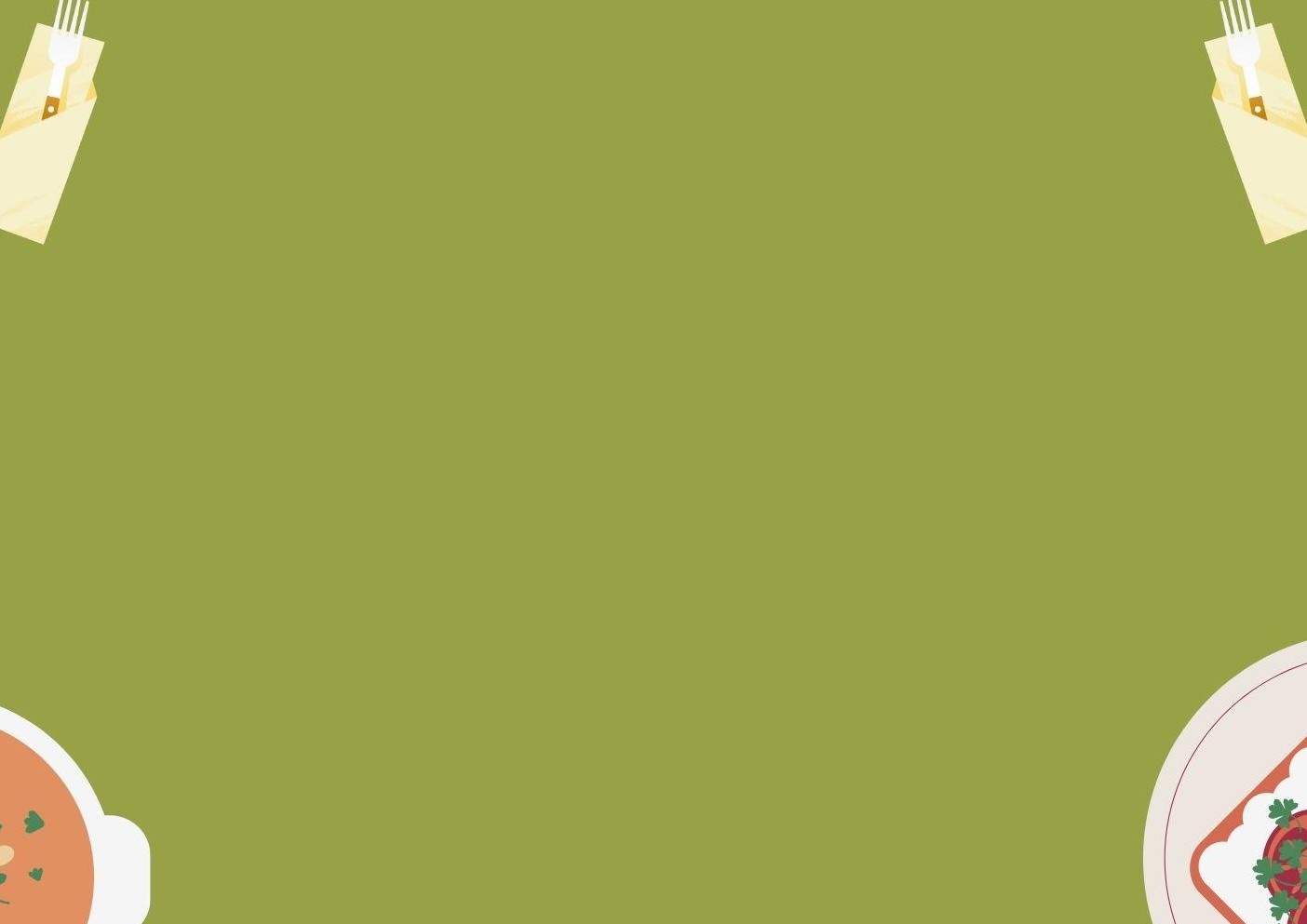 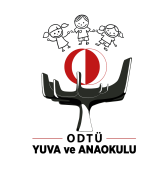 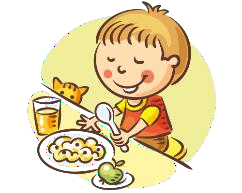 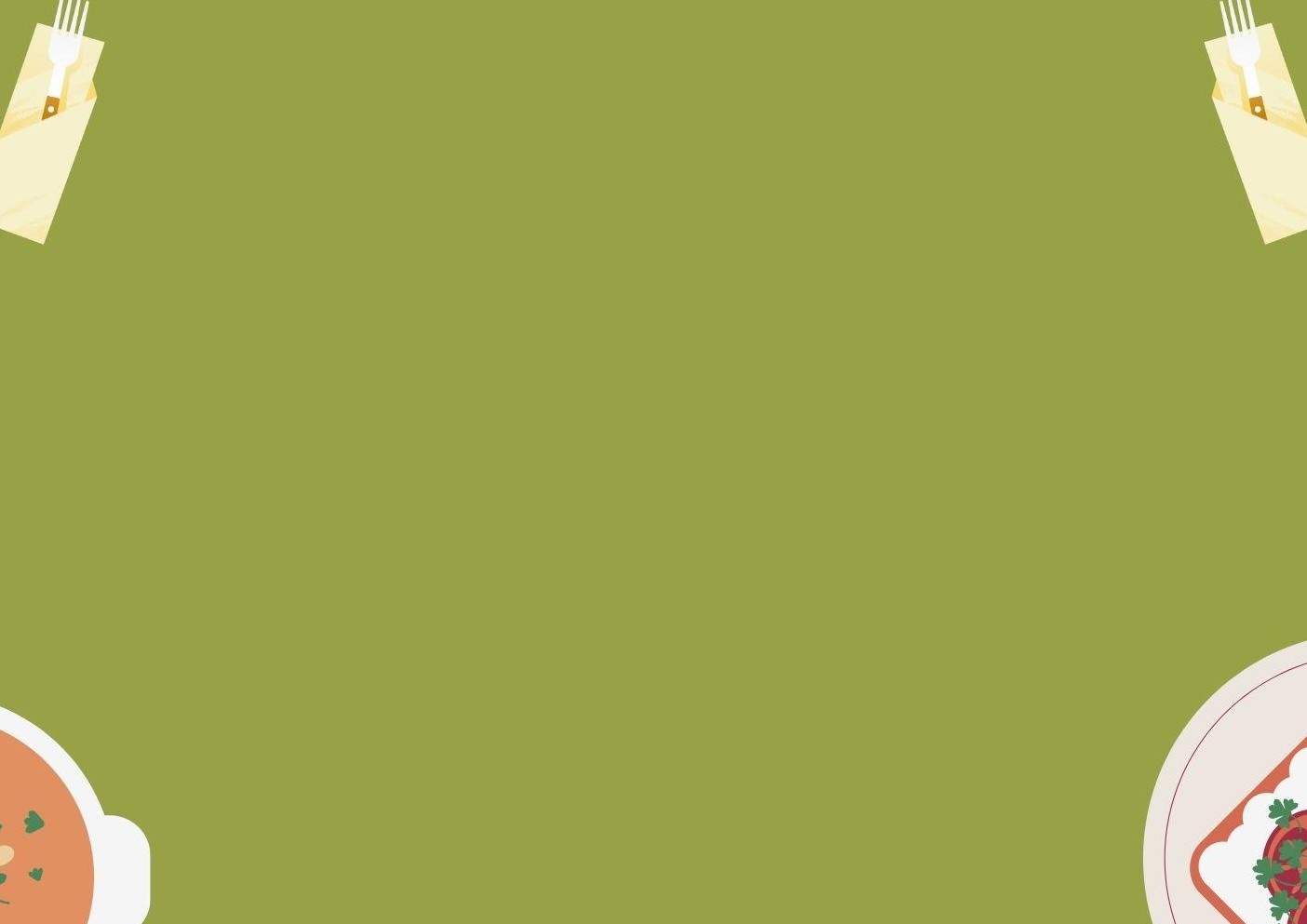 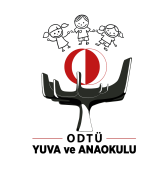 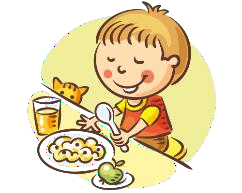 